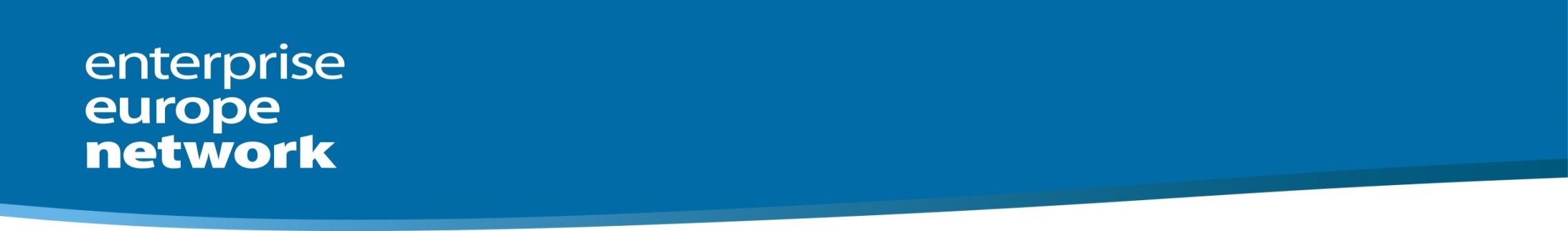 							Marzo 2019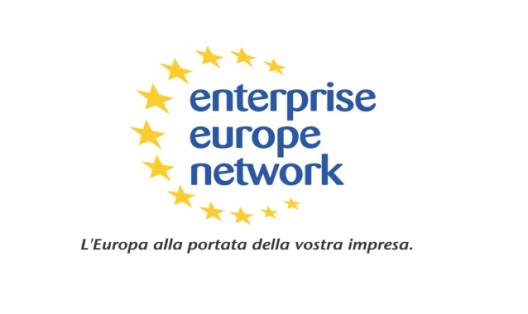 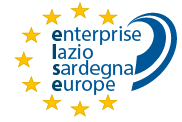 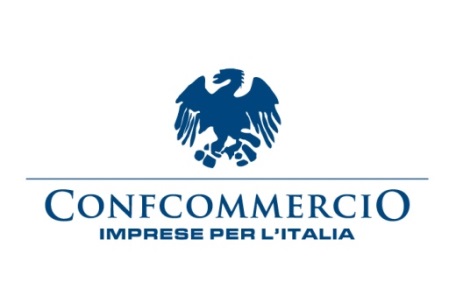 Settore Politiche per lo SviluppoReferente Servizio Segnalazione Bandi dell’Enterprise Europe Network:Sandra Pietropoli – Tel: 065866493 – E-mail: s.pietropoli@confcommercio.itOfferte di cooperazione – Settore MobiliBandi europei per forniture mobiliFrancia-Roissy-en-Brie: Forniture di mobili - Bando di gara 2019/S 046-105079Fornitura, consegna e montaggio di mobili per ufficio per servizi cittadini e CCAS, mobili scolastici per scuole, centri ricreativi, prima infanzia e ristorazioneTermine per il ricevimento delle offerte o delle domande di partecipazioneData: 03/04/2019 - Ora locale: 11:00Lingue utilizzabili per la presentazione delle offerte o delle domande di partecipazione: FrancesePolonia-Opole: - Forniture di mobili - Bando di gara 2019/S 046-105010Oggetto dell'ordine è l'acquisto di ventiquattro pezzi di armadi guardaroba con pancaTermine per il ricevimento delle offerte o delle domande di partecipazioneData: 08/04/2019 - Ora locale: 10:00Lingue utilizzabili per la presentazione delle offerte o delle domande di partecipazione: PolaccoItalia-Trieste: Forniture di mobili vari - Bando di gara 2019/S 046-104874Fornitura e posa in opera di arredi e allestimenti per l'Urban Center delle imprese di Corso Cavour 2/2 – Trieste – programma operativo regionale della Regione Autonoma Friuli Venezia Giulia del Fondo europeo di sviluppo regionale «POR FESR 2014–2020» Comune di Trieste Azione 4.2.a. Interventi per l'allestimento interno dell'immobile adibito ad Urban center – lotto unicoTermine per il ricevimento delle offerte o delle domande di partecipazioneData: 08/04/2019 - Ora locale: 12:30Kenya (Kenia)-Nairobi: Fornitura e installazione di mobili per ufficio per la delegazione dell'Unione europea in Kenya - Bando di gara 2019/S 046-104557Fornitura e installazione di mobili per ufficio per la delegazione dell'Unione europea in Kenya, a Nairobi. Il contraente dovrà fornire mobili per ufficio e soluzioni "spazio aperto", assicurare la fornitura e l'installazione di mobili per ufficio e di componenti per "spazi aperti".Termine per il ricevimento delle offerte o delle domande di partecipazioneData: 22/04/2019 - Ora locale: 13:00Lingue utilizzabili per la presentazione delle offerte o delle domande di partecipazione: ItalianoGermania-Ingolstadt: Forniture di mobili (incluso mobili da ufficio), arredamento, apparecchi elettrodomestici (escluso illuminazione) e prodotti per pulizie - Bando di gara - 2019/S 045-102521Sedie per studenti a circa 555 St., - sgabello per studenti circa 35 St. - tavoli per studenti circa 310 St. - Sedie per insegnanti circa 40 St. - tavoli per insegnanti circa 44 pezzi, - Tavoli circa 140 St. - sedie circa 490, - rotolo di circa 40 pezzi, - Rolling rack circa 50 pezzi, - pattumiera / bidone della spazzatura circa 50 pezzi, - Divano / poltrona a circa 25 St., - Gioca a tappeti circa 5 St. - Guardaroba circa 10 ore, - Pylons pieghevole board 1 pz, - Stage 1 St.Termine per il ricevimento delle offerte o delle domande di partecipazioneData: 09/04/2019 - Ora locale: 10:45Lingue utilizzabili per la presentazione delle offerte o delle domande di partecipazione: TedescoGermania-Kassel: Forniture di mobili (incluso mobili da ufficio), arredamento, apparecchi elettrodomestici (escluso illuminazione) e prodotti per pulizie - Bando di gara 2019/S 045-102505Accordo quadro per l'equipaggiamento di rifugi per senzatetto in appartamenti, camere e appartamenti a Kassel con mobili e attrezzature abitative.Termine per il ricevimento delle offerte o delle domande di partecipazioneData: 02/04/2019 - Ora locale: 10:00Lingue utilizzabili per la presentazione delle offerte o delle domande di partecipazione: TedescoCechia-Liberec: Forniture di mobili - Bando di gara 2019/S 045-102448L'oggetto del contratto pubblico è la fornitura di mobili al dipartimento di psichiatria recentemente ricostruito negli edifici "I" ed "E". Una parte della consegna è costituita da mobili atipici realizzati individualmente "su misura" e mobili standardizzati, acquistati in una rete commerciale comune (sedie, sedie, letti, elettrodomestici incorporati, ecc.).Termine per il ricevimento delle offerte o delle domande di partecipazioneData: 01/04/2019 - Ora locale: 13:00Lingue utilizzabili per la presentazione delle offerte o delle domande di partecipazione: CecoBulgaria-Smolyan: Forniture di mobili (incluso mobili da ufficio), arredamento, apparecchi elettrodomestici (escluso illuminazione) e prodotti per pulizie - Bando di gara 2019/S 045-102430Esecuzione da parte sacco № 1 include consegna di circa 643 unità di arredi, attrezzature e accessori, tra cui circa 503 unità di mobili e accessori (letti, armadi, armadi, tavoli, sedie, set di accessori per il bagno, divani, scrivanie, ganci ecc) e circa 140 unità di attrezzature (lavatrici, forni elettrici. cottura e forni, frigoriferi, estrattore costruita ecc).Termine per il ricevimento delle offerte o delle domande di partecipazioneData: 11/04/2019 - Ora locale: 17:00Lingue utilizzabili per la presentazione delle offerte o delle domande di partecipazione: BulgaroGermania-Wilsdruff: Forniture di mobili - Bando di gara 2019/S 045-1024021516 sedie (sedie polifunzionali, sedie per studenti, sedie girevoli per ufficio), 588 tavoli (banchi per studenti, tavoli multiuso, scrivanie), 218 armadi e scaffali, di cui 2 cucine a muro, 2 cucine componibili, 1 kit di attrezzi di base, vari piccoli mobili e altre attrezzature.Termine per il ricevimento delle offerte o delle domande di partecipazioneData: 04/04/2019 - Ora locale: 23:59Lingue utilizzabili per la presentazione delle offerte o delle domande di partecipazione: TedescoBulgaria-Blagoevgrad: Forniture di mobili (incluso mobili da ufficio), arredamento, apparecchi elettrodomestici (escluso illuminazione) e prodotti per pulizie - Bando di gara 2019/S 045-102337Fornitura e installazione di mobili per uffici e altri mobili per le esigenze di Southwestern State Enterprise DS. Una descrizione dettagliata degli arredi necessari è contenuta nelle specifiche tecniche, parte della documentazione.Termine per il ricevimento delle offerte o delle domande di partecipazioneData: 04/04/2019 - Ora locale: 17:00Lingue utilizzabili per la presentazione delle offerte o delle domande di partecipazione: BulgaroBulgaria-Sliven: Forniture di mobili (incluso mobili da ufficio), arredamento, apparecchi elettrodomestici (escluso illuminazione) e prodotti per pulizie - Bando di gara 2019/S 045-102325Il presente appalto ha come oggetto "Fornitura di mobili per casa protetta per persone con disabilità mentali in 11" Via Asenovska ". In particolare, l'oggetto e il volume dell'ordine sono i seguenti: Ufficio: Ufficio - 1; sedia da ufficio - 1 pz.; divano - 1; guardaroba, singolo - uno; mobili per la conservazione della documentazione - 1; sedia, visitatore - 2; tavolo - 1 pz. Soggiorno, sala da pranzo: tavolo da pranzo - 2 pezzi; sedia da pranzo - 8 pezzi; divano - 1; poltrona / poltrona - 2 pezzi; sezione - 1; TV - 1 pz.; congelatore - 1 pz.; tavolo - 1 pz. Lounge: guardaroba - 1 pz .; scarpiera - 2 pezzi Camere da letto: letto con meccanismo di sollevamento - 8 pezzi; comodino - 8 pezzi; guardaroba singolo reparto con sezione inferiore - 8 pezzi; comò - 5 pezzi; tappeto - 5 pezzi; Vestibule: Section - 1; divano - 1; tabella - 1 pz.; poltrona / poltrona - 2 pezzi; TV - 1 pz. tende - 14 pezzi; Magazzini: rack, metallo - 20 pezzi. Aspirapolvere - 1 pz.Termine per il ricevimento delle offerte o delle domande di partecipazioneData: 05/04/2019 - Ora locale: 17:00Lingue utilizzabili per la presentazione delle offerte o delle domande di partecipazione: BulgaroItalia-Olbia: Forniture di mobili (incluso mobili da ufficio), arredamento, apparecchi elettrodomestici (escluso illuminazione) e prodotti per pulizieBando di gara 2019/S 045-102213Fornitura e posa in opera di arredi e attrezzature di un locale commerciale sito in Via della Marina, Località Porto Cervo, da destinare alla promozione istituzionale delle filiere produttive della Sardegna - (Programma Insula – Sardinia Village)Termine per il ricevimento delle offerte o delle domande di partecipazioneData: 18/03/2019 Ora locale: 12:00Italia-Padova: Mobili - Bando di gara 2019/S 045-102194Gara europea telematica a procedura aperta in 4 (quattro) lotti per la fornitura di arredi a ridotto impatto ambientale per l’allestimento del complesso immobiliare «Beato Pellegrino» per l’Università degli Studi di Padova: Archivi compatti (Lotto 1); Arredi per biblioteca (Lotto 2); Arredi didattici per aule (Lotto 3); Arredi uffici (Lotto 4)Termine per il ricevimento delle offerte o delle domande di partecipazioneData: 12/04/2019 - Ora locale: 12:00Francia-Parigi: Mobili per uffici - Bando di gara 2019/S 044-099926La consulenza riguarda la fornitura di mobili per ufficio (postazione di lavoro, magazzino, guardaroba, tavolo) e tutti i servizi associati (consegna, montaggio e installazione, adeguamenti e test del prodotto, rimozione degli imballaggi, servizio post-vendita).Termine per il ricevimento delle offerte o delle domande di partecipazioneData: 09/04/2019 - Ora locale: 16:00Lingue utilizzabili per la presentazione delle offerte o delle domande di partecipazione: FranceseCPDESCRIZIONESCADENZAPAESEFATTURATO IN MILIONI DI €DIPENDENTIBRPL20180530001Azienda specializzata nella vendita al dettaglio di prodotti di alta qualità, come i mobili in rattan e salice, cerca produttori e progettisti che offrono mobili in rattan e salice per distribuirli sul mercato polacco ed europeo.15 Giu 2019PoloniaMeno di 1Fino a 10BRDE20180628001PMI ha progettato una sedia che può essere utilizzata anche come ripiano. È un prodotto di alta qualità realizzato in legno massello (noce) o fibra dura. La sedia è molto pratica ma allo stesso tempo molto decorativa. La PMI è alla ricerca di un partner in grado di produrre la sedia in piccole serie, utilizzando CAD, nell'ambito di un accordo di produzione.11 Lug 2019GermaniaMeno di 1Fino a 10BRUA20180904001Distributore di illuminazione per interni e mobili, cerca produttori che offrono prodotti di interior design di alta qualità, come mobili (poltrone, sedie, sgabelli, sgabelli da bar, tavoli, tavolini, tavoli da pranzo, consolle, pouf, divani), illuminazione (lampade a sospensione , applique, plafoniere, lampade da terra), arredamento (cuscini di design, carte da parati), per distribuirli in Ucraina. È richiesta la cooperazione sotto forma di contratto di servizio di distribuzione.03 Nov 2019UcrainaMeno di 1Da 11 a 49BRGR20181113001Società che produce e commercializza mobili per cucina di qualità, mobili per bambini e armadi da camera da letto, è alla ricerca di un accordo di agenzia commerciale o di un accordo di servizi di distribuzione per arredamento per bambini.20 Nov 2019GreciaMeno di 1Fino a 10